THERE IS – THERE ARE / PREPOSITIONS OF PLACEInstructions: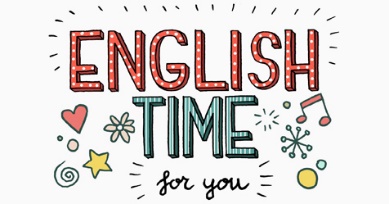 Read the grammar bankConnect in ZOOM virtual classUnit 2 – English book. Record an audio describing a room in your house.Send the answer to the e – mail jhuamani@iepmercedarias.edu.peActivity 1: Read the grammar bank about there is there are.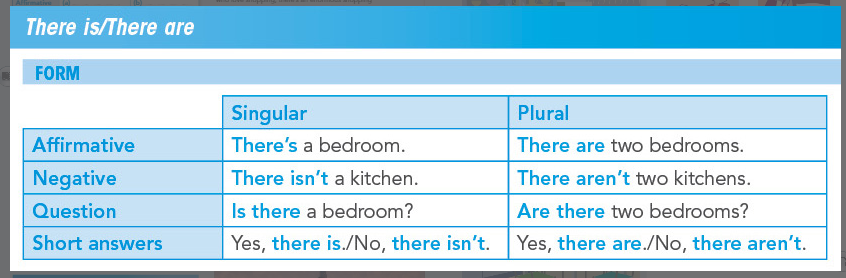 Activity 1: Complete the table.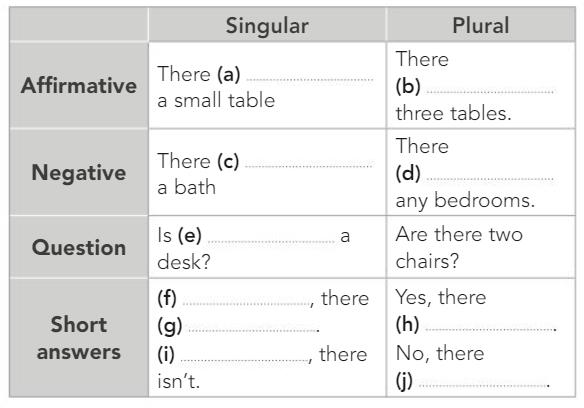 Activity 3: Check the prepositions of place.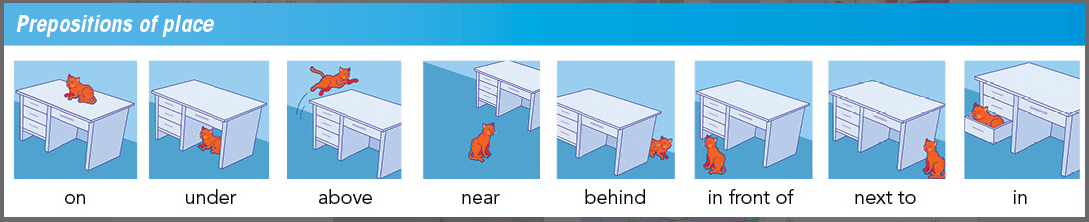 Activity 4: Record an audio describing one of the rooms in your house using there is – there are and preposition of place. Attached the file of the audio in your email.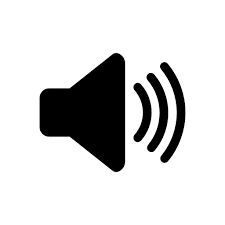 Self - AssessmentEvaluation Rubric for Oral Production (oral participation/presentation, debates)Student’s name:Student’s name:Student’s name:Student’s name:Language skills:Speak in English as a second language.Specific skill:To describe the rooms in their houses using there is – there are and prepositions of place.1st. Basic Liberty - TruthContent:There is – There are / Prepositions of placeSubject: EnglishTEACHER: Jakeline HuamaníTEACHER: Jakeline HuamaníTEACHER: Jakeline HuamaníTEACHER: Jakeline HuamaníBIBLIOGRAPHY: Gateway A2 teacher’s resource – MacmillanWEBSITE: Macmillan education everywhereBIBLIOGRAPHY: Gateway A2 teacher’s resource – MacmillanWEBSITE: Macmillan education everywhereBIBLIOGRAPHY: Gateway A2 teacher’s resource – MacmillanWEBSITE: Macmillan education everywhereBIBLIOGRAPHY: Gateway A2 teacher’s resource – MacmillanWEBSITE: Macmillan education everywhereYour name is on the worksheet.YESNOI learnt the grammar rulesYESNOI can consistently do my own correction and record myselfYESNOI check and do on my own paceYESNOAreas of Assessment    A   B   CMARKSIdeas &OrganizationPresents and organized ideas / opinions in an original manner Presents and organized ideas / opinions in a consistent mannerIdeas and lack of organization / opinions are vague or unclear.Word ChoiceSophisticated use of nouns and verbs in the descriptionNouns and verbs used in the description Little or no use of nouns and verbsSentence StructureAnd grammarSentence structure enhances meaning; Use the grammar requiredFew (if any) any errorsSentence structure is evident; sentences mostly flowUse the grammar sometimeFew errorsNo sense of sentence structure or flowDon’t use of the grammar Numerous errorsVoice projectionLoud voice can be clearly understood Voice can be understood but heard.Deficient voice projection can’t be understood or heardPronunciationGood pronunciation and fluence speaking, few or less mispronouncingPronunciation with some mispronouncing and not fluence speakingUses Spanish and English.Many mistakes in pronunciation and lack of fluency.